Fiche Activité partenaires – Festival ProvoxUn créneau de 9h30 à 10h30 le dimanche 26 janvier 2020 est réservé aux activités organisées par les membres actifs du groupe national de travail. Ces ateliers seront destinés aux jeunes présents lors du festival. Ils pourront s’y inscrire de façon volontaire la veille. 7 ateliers maximum seront sélectionnés pour le festival Provox. Les conditions :Organiser un atelier sur un/plusieurs des trois objectifs jeunesse de la campagne « Créer des opportunités pour les jeunesses, rurales » 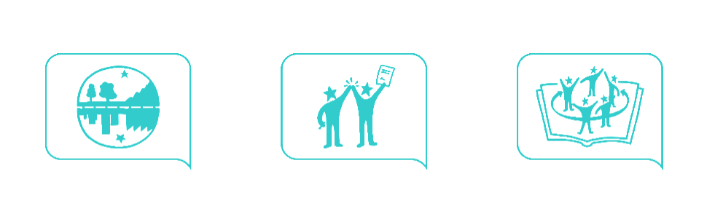 « Emploi de qualité pour tous » « Travail jeunesse de qualité pour tous »  Organiser une activité pédagogique ou ludique sur l’Europe Renvoyer cette fiche activité avant le 6 décembre Nom de votre organisation : Référent.e de votre activité :Courriel :   Numéro de téléphone : Titre de votre atelier :  	Nombre idéal de participant.e.s :Objectifs de votre atelierPetit descriptif du déroulé de votre atelierVos besoins en matériel :